Администрация Дзержинского районаКрасноярского краяПОСТАНОВЛЕНИЕс. Дзержинское19.04.2022										№ 225-пО внесении изменений в постановление администрации Дзержинского района от 25.09.2014 № 744-п «Об утверждении Примерного положения об оплате труда работников муниципальных бюджетных образовательных организаций района»В соответствии со статьей 144 Трудового кодекса Российской Федерации, статьей 86 Бюджетного кодекса Российской Федерации, статьей 53 Федерального закона от 06.10.2003 № 131-ФЗ «Об общих принципах организации местного самоуправления в Российской Федерации», Решением Дзержинского районного Совета депутатов от 18.04.2022 № 16-108 Р
«О внесении изменений в решение «О районном бюджете на 2022 год и плановый период 2023-2024 годов»,  руководствуясь ст. 33, 35 Устава Дзержинского района, ПОСТАНОВЛЯЮ:1.Внести в приложение к постановлению администрации Дзержинского района от 25.09.2014 года № 744 «Об утверждении Примерного положения об оплате труда работников муниципальных бюджетных образовательных организаций района» следующие изменения:приложение № 1 к  Примерному положению об оплате труда работников изложить в новой редакции согласно приложению № 1 к настоящему постановлению.2.Контроль за исполнением настоящего постановления возложить на заместителя главы района по общественно-политическим вопросам Гончарика Ю.С.3.Настоящее постановление вступает в силу в день, следующий за днем его официального опубликования, и распространяется на правоотношения, возникшие с 1 июля 2022 года.Глава Дзержинского района						В.Н. ДергуновПриложение 1к постановлению администрации районаот 19.04.2022 № 225-пМинимальные размеры окладов (должностных окладов), ставок заработной платы работников организаций1. Профессиональная квалификационная группа должностейработников образования*Для должности «младший воспитатель» минимальный размер оклада (должностного оклада), ставки заработной платы устанавливается в размере 4 305 рублей, для должности «дежурный по режиму» минимальный размер оклада (должностного оклада), ставки заработной платы устанавливается в размере 5 844 руб.2. Профессиональная квалификационная группа«Общеотраслевые должности служащих»3. Профессиональные квалификационные группы должностейработников физической культуры и спорта4. Профессиональные квалификационные группы общеотраслевых профессий рабочих5. Должности руководителей структурных подразделений* Утвержденная приказом Минздравсоцразвития России от 05.05.2008 № 216н «Об утверждении профессиональных квалификационных групп должностей работников образования».6. Должности, не предусмотренные профессиональнымиквалификационными группамиКвалификационные уровниКвалификационные уровниМинимальный размер оклада (должностного оклада), ставки заработной платы, руб.Профессиональная квалификационная группа должностей работников учебно-вспомогательного персонала первого уровняПрофессиональная квалификационная группа должностей работников учебно-вспомогательного персонала первого уровняПрофессиональная квалификационная группа должностей работников учебно-вспомогательного персонала первого уровня3 621Профессиональная квалификационная группа должностей работников учебно-вспомогательного персонала второго уровняПрофессиональная квалификационная группа должностей работников учебно-вспомогательного персонала второго уровняПрофессиональная квалификационная группа должностей работников учебно-вспомогательного персонала второго уровня1 квалификационный уровень1 квалификационный уровень3 813*2 квалификационный уровень2 квалификационный уровень4 231Профессиональная квалификационная группа должностей педагогических работниковПрофессиональная квалификационная группа должностей педагогических работниковПрофессиональная квалификационная группа должностей педагогических работников1 квалификационный уровеньпри наличии среднего профессионального образования6 2551 квалификационный уровеньпри наличии высшего образования7 1202 квалификационный уровеньпри наличии среднего профессионального образования6 5472 квалификационный уровеньпри наличии высшего образования7 4563 квалификационный уровеньпри наличии среднего профессионального образования7 1713 квалификационный уровеньпри наличии высшего образования8 1684 квалификационный уровеньпри наличии среднего профессионального образования7 8474 квалификационный уровеньпри наличии высшего образования8 942Квалификационные уровниМинимальный размер оклада (должностного оклада), ставки заработной платы, руб.Профессиональная квалификационная группа «Общеотраслевые должности служащих первого уровня»Профессиональная квалификационная группа «Общеотраслевые должности служащих первого уровня»1 квалификационный уровень3 8132 квалификационный уровень4 023Профессиональная квалификационная группа «Общеотраслевые должности служащих второго уровня»Профессиональная квалификационная группа «Общеотраслевые должности служащих второго уровня»1 квалификационный уровень4 2312 квалификационный уровень4 6503 квалификационный уровень5 1174 квалификационный уровень6 448Профессиональная квалификационная группа «Общеотраслевые должности служащих третьего уровня»Профессиональная квалификационная группа «Общеотраслевые должности служащих третьего уровня»1 квалификационный уровень4 6502 квалификационный уровень5 1093 квалификационный уровень5 6084 квалификационный уровень6 742Квалификационные уровниМинимальный размер оклада (должностного оклада), ставки заработной платы, руб.Профессиональная квалификационная группа должностей работников физической культуры и спорта второго уровняПрофессиональная квалификационная группа должностей работников физической культуры и спорта второго уровня1 квалификационный уровень4 231Квалификационные уровниМинимальный размер оклада (должностного оклада), ставки заработной платы, руб.Профессиональная квалификационная группа «Общеотраслевые профессии рабочих первого уровня»Профессиональная квалификационная группа «Общеотраслевые профессии рабочих первого уровня»1 квалификационный уровень3 2752 квалификационный уровень3 433Профессиональная квалификационная группа «Общеотраслевые профессии рабочих второго уровня»Профессиональная квалификационная группа «Общеотраслевые профессии рабочих второго уровня»1 квалификационный уровень3 8132 квалификационный уровень4 6503 квалификационный уровень5 1094 квалификационный уровень6 154Квалификационные уровниМинимальный размер оклада (должностного оклада), ставки заработной платы, руб.Профессиональная квалификационная группа должностей руководителей структурных подразделений*Профессиональная квалификационная группа должностей руководителей структурных подразделений*1 квалификационный уровень9 3022 квалификационный уровень9 9993 квалификационный уровень10 787Профессиональная квалификационная группа "Общеотраслевые должности служащих второго уровня"Профессиональная квалификационная группа "Общеотраслевые должности служащих второго уровня"2 квалификационный уровень46503 квалификационный уровень51094 квалификационный уровень64485 квалификационный уровень7283Профессиональная квалификационная группа "Общеотраслевые должности служащих третьего уровня"Профессиональная квалификационная группа "Общеотраслевые должности служащих третьего уровня"5 квалификационный уровень7871Профессиональная квалификационная группа "Общеотраслевые должности служащих четвертого уровня"Профессиональная квалификационная группа "Общеотраслевые должности служащих четвертого уровня"1 квалификационный уровень8 4602 квалификационный уровень9 8013 квалификационный уровень10 554ДолжностьМинимальный размер оклада (должностного
оклада), ставки   
 заработной платы, руб.Заведующий библиотекой                              7 871Художественный руководитель                         8 057Специалист по охране труда4 650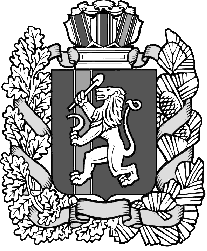 